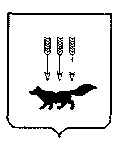 ПОСТАНОВЛЕНИЕАДМИНИСТРАЦИИ городского округа САРАНСКот «   24   »    апреля     2020 г.                                                   			№ 662Об утверждении документации по внесению изменений в документацию по планировке территории рп. Ялга городского округа Саранск (за исключением квартала, ограниченного улицами Пионерская, Мичурина, Октябрьская в рп. Ялга городского округа Саранск), включая проект межевания, в части изменения планировки территории (проект межевания территории) земельного участка, расположенного по адресу: г.о. Саранск, рп. Ялга, Вокзальный переулок, 9 	Принимая во внимание обращение общества с ограниченной ответственностью «Региональный научно-исследовательский информационный центр» от 9 апреля 2020 года № 192, в соответствии с Федеральным законом от                      6 октября 2003 года № 131-ФЗ «Об общих принципах организации местного самоуправления в Российской Федерации», статьями 45, 46 Градостроительного кодекса Российской Федерации, постановлением Администрации городского округа Саранск от 19 сентября 2012 года  № 3231 «Об утверждении документации по планировке территории р.п. Ялга городского округа Саранск (за исключением квартала, ограниченного улицами Пионерская, Мичурина, Октябрьская в р.п. Ялга г.о. Саранск), включая проект межевания» (с изменениями, внесенными постановлениями Администрации городского округа Саранск от 10 июля 2017 года № 1455, от 2 ноября 2017 года № 2496, от 16 августа 2018 года № 1847, от 30 августа                               2019 года № 1508), постановлением Администрации городского округа Саранск                    от 2 сентября 2019 года № 1584 «О подготовке документации по внесению изменений в документацию по планировке территории рп. Ялга городского округа Саранск (за исключением квартала, ограниченного улицами Пионерская, Мичурина, Октябрьская в рп. Ялга городского округа Саранск), включая проект межевания, в части изменения планировки территории (проект межевания территории) земельного участка, расположенного по адресу: г.о. Саранск, рп. Ялга, Вокзальный переулок, 9», постановлением Главы городского округа Саранск от 26 ноября 2019 года № 657-ПГ «О вынесении на публичные слушания документации по внесению изменений в документацию по планировке территории рп. Ялга городского округа Саранск (за исключением квартала, ограниченного улицами Пионерская, Мичурина, Октябрьская в рп. Ялга городского округа Саранск), включая проект межевания, в части изменения планировки территории (проект межевания территории) земельного участка, расположенного по адресу: г.о. Саранск, рп. Ялга, Вокзальный переулок, 9», с учетом протокола публичных слушаний по документации по внесению изменений в документацию по планировке территории рп. Ялга городского округа Саранск (за исключением квартала, ограниченного улицами Пионерская, Мичурина, Октябрьская в рп. Ялга городского округа Саранск), включая проект межевания, в части изменения планировки территории (проект межевания территории) земельного участка, расположенного по адресу: г.о. Саранск, рп. Ялга, Вокзальный переулок, 9, проведенных 16 декабря 2019 года, заключения о результатах публичных слушаний, опубликованного в газете «Саранский Вестник» от 26 февраля 2020 года                  № 1, иных прилагаемых документов Администрация городского округа Саранск                                   п о с т а н о в л я е т:       1. Утвердить документацию по внесению изменений в документацию по планировке территории рп. Ялга городского округа Саранск (за исключением квартала, ограниченного улицами Пионерская, Мичурина, Октябрьская в рп. Ялга городского округа Саранск), включая проект межевания, в части изменения планировки территории (проект межевания территории) земельного участка, расположенного по адресу: г.о. Саранск, рп. Ялга, Вокзальный переулок, 9, согласно приложению к настоящему постановлению (заказчик – ООО «РНИИЦ»).2. Считать документацию, указанную в пункте 1 настоящего постановления,  действующей при полном выполнении требований, предъявляемых действующими на момент реализации документации Генеральным планом городского округа Саранск и Правилами землепользования и застройки городского округа Саранск.3. Контроль за исполнением настоящего постановления возложить                               на Заместителя Главы городского округа Саранск – Директора Департамента перспективного развития Администрации городского округа Саранск. 4. Настоящее постановление вступает в силу со дня его официального опубликования. Глава городского округа Саранск				                                П.Н. Тултаев                          Приложение  к постановлению Администрации городского округа Саранск от «24» апреля 2020 г. № 662Состав документации по внесению изменений в документацию по планировке территории рп. Ялга городского округа Саранск (за исключением квартала, ограниченного улицами Пионерская, Мичурина, Октябрьская в рп. Ялга городского округа Саранск), включая проект межевания, в части изменения планировки территории (проект межевания территории) земельного участка, расположенного по адресу: г.о. Саранск, рп. Ялга, Вокзальный переулок, 9   №п/пНаименование документа1.Пояснительная записка2.Графическая часть2.1.Основная часть проекта межевания территории:2.1.1.Схема расположения элемента планировочной структуры в составе ранее разработанной документации по планировке территории М 1:50002.1.2.Чертеж межевания территории М 1:5002.2.Материалы по обоснованию проекта межевания территории:2.2.1.Чертеж границ существующих земельных участков. Чертеж местоположения существующих объектов капитального строительства.           Чертеж границ зон с особыми условиями использования территории.             М 1:500